INTERNATIONAL STUDENTS’ GROUPS FOR SPORTS ACTIVITIESTHURSDAY, 27.09.2018KARATE TEAM - 17:30 –Szkoła Podstawowa Nr 2 (Mr Mateusz Garbacz)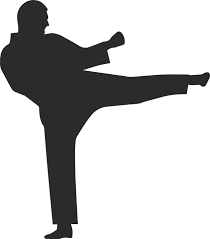 Fabio Pani (Italy)Giorgia Pani (Italy)Alba Marteles (Spain)Lara Navarro (Spain)Islinde Teurelincx (Belgium)Dawid Solarz Monika Błaut Jan Lachowski Ewa Kania  Oliwia Nowak Julia WydraYOGA TEAM - 16:30 – Dom Rzemiosła- II p. (Mrs Magdalena Łyczek)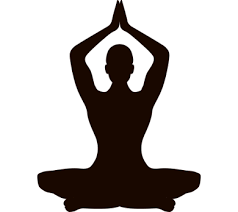 Noa Jacobs (Belgium)Céline Simoens (Belgium)Federica Martis (Italy)Lucia Peña (Spain)Sonia García Idígoras (Spain)Katarzyna Prasał Natalia Krakowiak Katarzyna Maślak Agata Ciołkiewicz  Julianna Nowek TENNIS TEAM - 15:00- Tennis courts in Koczwara (Mr Andrzej Mijas)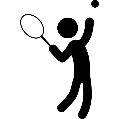 Chiara Corona (Italy)Martina Cuccu (Italy)Maria Bolea (Spain)Paula Moragrega (Spain)Julia Pękala Julia Kijowska 7. Wiktoria Kos 8. Sandra Obiedzińska 9. Filip Fornal 10. Jessica Sutowicz FITNESS TEAM - 16:00 Fitness Club, ul. 1 Maja (Mr Mateusz Sikora)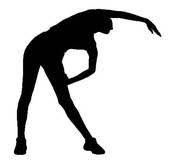 Lotte Bekaert (Belgium)Maaike De Grave (Belgium)Ivan Ghiani (Italy)Laura Sebastián (Spain)Isabel Murillo (Spain)Martyna Ziomek Nina Kiersznowska Adam Pietrusiewicz Kasia Osiak  Sandra Boczek  Jakub Walkiewicz  I M P O R T A N TOne student in each group records the activity, the rest take part in the exercise.The students who recorded the exercises (four – one from each sports group) work on making short videos presenting all four sports on Friday from 08:00-11:00, the rest of the students work in coloured groups on the set tasks (as stated in the programme).